STUDY NUMBER: ML43887STUDY NAME:RECOVERYeDDRF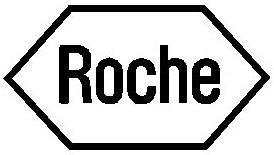 Rx Supply Chain (Customer Care) - DRUG DELIVERY REQUEST FORMRx Supply Chain (Customer Care) - DRUG DELIVERY REQUEST FORMRx Supply Chain (Customer Care) - DRUG DELIVERY REQUEST FORMRx Supply Chain (Customer Care) - DRUG DELIVERY REQUEST FORMRx Supply Chain (Customer Care) - DRUG DELIVERY REQUEST FORMRx Supply Chain (Customer Care) - DRUG DELIVERY REQUEST FORMRx Supply Chain (Customer Care) - DRUG DELIVERY REQUEST FORMRx Supply Chain (Customer Care) - DRUG DELIVERY REQUEST FORMRx Supply Chain (Customer Care) - DRUG DELIVERY REQUEST FORMInstructions:Complete all fields unless marked “optional”. In order to avoid errors, DO NOT over-type a previous order.Save the completed form as Word document (no other format will be accepted) and send as an email attachment to welwyn.cpg_general@roche.com. Copy in recoverytrial@ndph.ox.ac.uk with the first order from your site.Incorrect or incomplete information will be returned for correction, resulting in delayed delivery.Instructions:Complete all fields unless marked “optional”. In order to avoid errors, DO NOT over-type a previous order.Save the completed form as Word document (no other format will be accepted) and send as an email attachment to welwyn.cpg_general@roche.com. Copy in recoverytrial@ndph.ox.ac.uk with the first order from your site.Incorrect or incomplete information will be returned for correction, resulting in delayed delivery.Instructions:Complete all fields unless marked “optional”. In order to avoid errors, DO NOT over-type a previous order.Save the completed form as Word document (no other format will be accepted) and send as an email attachment to welwyn.cpg_general@roche.com. Copy in recoverytrial@ndph.ox.ac.uk with the first order from your site.Incorrect or incomplete information will be returned for correction, resulting in delayed delivery.Instructions:Complete all fields unless marked “optional”. In order to avoid errors, DO NOT over-type a previous order.Save the completed form as Word document (no other format will be accepted) and send as an email attachment to welwyn.cpg_general@roche.com. Copy in recoverytrial@ndph.ox.ac.uk with the first order from your site.Incorrect or incomplete information will be returned for correction, resulting in delayed delivery.Instructions:Complete all fields unless marked “optional”. In order to avoid errors, DO NOT over-type a previous order.Save the completed form as Word document (no other format will be accepted) and send as an email attachment to welwyn.cpg_general@roche.com. Copy in recoverytrial@ndph.ox.ac.uk with the first order from your site.Incorrect or incomplete information will be returned for correction, resulting in delayed delivery.Instructions:Complete all fields unless marked “optional”. In order to avoid errors, DO NOT over-type a previous order.Save the completed form as Word document (no other format will be accepted) and send as an email attachment to welwyn.cpg_general@roche.com. Copy in recoverytrial@ndph.ox.ac.uk with the first order from your site.Incorrect or incomplete information will be returned for correction, resulting in delayed delivery.Instructions:Complete all fields unless marked “optional”. In order to avoid errors, DO NOT over-type a previous order.Save the completed form as Word document (no other format will be accepted) and send as an email attachment to welwyn.cpg_general@roche.com. Copy in recoverytrial@ndph.ox.ac.uk with the first order from your site.Incorrect or incomplete information will be returned for correction, resulting in delayed delivery.Instructions:Complete all fields unless marked “optional”. In order to avoid errors, DO NOT over-type a previous order.Save the completed form as Word document (no other format will be accepted) and send as an email attachment to welwyn.cpg_general@roche.com. Copy in recoverytrial@ndph.ox.ac.uk with the first order from your site.Incorrect or incomplete information will be returned for correction, resulting in delayed delivery.Instructions:Complete all fields unless marked “optional”. In order to avoid errors, DO NOT over-type a previous order.Save the completed form as Word document (no other format will be accepted) and send as an email attachment to welwyn.cpg_general@roche.com. Copy in recoverytrial@ndph.ox.ac.uk with the first order from your site.Incorrect or incomplete information will be returned for correction, resulting in delayed delivery.Instructions:Complete all fields unless marked “optional”. In order to avoid errors, DO NOT over-type a previous order.Save the completed form as Word document (no other format will be accepted) and send as an email attachment to welwyn.cpg_general@roche.com. Copy in recoverytrial@ndph.ox.ac.uk with the first order from your site.Incorrect or incomplete information will be returned for correction, resulting in delayed delivery.Instructions:Complete all fields unless marked “optional”. In order to avoid errors, DO NOT over-type a previous order.Save the completed form as Word document (no other format will be accepted) and send as an email attachment to welwyn.cpg_general@roche.com. Copy in recoverytrial@ndph.ox.ac.uk with the first order from your site.Incorrect or incomplete information will be returned for correction, resulting in delayed delivery.Date of Request:Date of Request:Date of Request:Requestor DetailsRequestor DetailsRequestor DetailsRequestor DetailsRequestor DetailsRequestor DetailsRequestor DetailsRequestor DetailsRequestor DetailsRequestor DetailsRequestor DetailsTitle:Title:Title:Surname:Tel No:Tel No:Tel No:Email:Email:Principal Investigator DetailsPrincipal Investigator DetailsPrincipal Investigator DetailsPrincipal Investigator DetailsPrincipal Investigator DetailsPrincipal Investigator DetailsPrincipal Investigator DetailsPrincipal Investigator DetailsPrincipal Investigator DetailsPrincipal Investigator DetailsPrincipal Investigator DetailsTitle: Title: Title: Surname:GMC number:GMC number:GMC number:						(search ‘GMC medical register’ to look up)						(search ‘GMC medical register’ to look up)						(search ‘GMC medical register’ to look up)						(search ‘GMC medical register’ to look up)						(search ‘GMC medical register’ to look up)						(search ‘GMC medical register’ to look up)						(search ‘GMC medical register’ to look up)						(search ‘GMC medical register’ to look up)Delivery DetailsDelivery DetailsDelivery DetailsDelivery DetailsDelivery DetailsDelivery DetailsDelivery DetailsDelivery DetailsDelivery DetailsDelivery DetailsDelivery DetailsContact name:Contact name:Contact name:Department name:Department name:Department name:Full address for delivery:Full address for delivery:Full address for delivery:Postcode:Postcode:Postcode:Tel No:Tel No:Latest date required at site:Latest date required at site:Latest date required at site:Latest date required at site:If a date is not specified, drugs will be delivered within 1 week of receipt of order. Note that no orders are despatched on Fridays (for Saturday delivery). Check arrangements for public holidays (welwyn.cpg_general@roche.com)If a date is not specified, drugs will be delivered within 1 week of receipt of order. Note that no orders are despatched on Fridays (for Saturday delivery). Check arrangements for public holidays (welwyn.cpg_general@roche.com)If a date is not specified, drugs will be delivered within 1 week of receipt of order. Note that no orders are despatched on Fridays (for Saturday delivery). Check arrangements for public holidays (welwyn.cpg_general@roche.com)If a date is not specified, drugs will be delivered within 1 week of receipt of order. Note that no orders are despatched on Fridays (for Saturday delivery). Check arrangements for public holidays (welwyn.cpg_general@roche.com)If a date is not specified, drugs will be delivered within 1 week of receipt of order. Note that no orders are despatched on Fridays (for Saturday delivery). Check arrangements for public holidays (welwyn.cpg_general@roche.com)If a date is not specified, drugs will be delivered within 1 week of receipt of order. Note that no orders are despatched on Fridays (for Saturday delivery). Check arrangements for public holidays (welwyn.cpg_general@roche.com)If a date is not specified, drugs will be delivered within 1 week of receipt of order. Note that no orders are despatched on Fridays (for Saturday delivery). Check arrangements for public holidays (welwyn.cpg_general@roche.com)If a date is not specified, drugs will be delivered within 1 week of receipt of order. Note that no orders are despatched on Fridays (for Saturday delivery). Check arrangements for public holidays (welwyn.cpg_general@roche.com)If a date is not specified, drugs will be delivered within 1 week of receipt of order. Note that no orders are despatched on Fridays (for Saturday delivery). Check arrangements for public holidays (welwyn.cpg_general@roche.com)If a date is not specified, drugs will be delivered within 1 week of receipt of order. Note that no orders are despatched on Fridays (for Saturday delivery). Check arrangements for public holidays (welwyn.cpg_general@roche.com)If a date is not specified, drugs will be delivered within 1 week of receipt of order. Note that no orders are despatched on Fridays (for Saturday delivery). Check arrangements for public holidays (welwyn.cpg_general@roche.com)Study number:Study number:Study number:ML43887ML43887ML43887Study name:Study name:RECOVERYRECOVERYRECOVERYProduct DetailsProduct DetailsProduct DetailsProduct DetailsProduct DetailsProduct DetailsProduct DetailsProduct DetailsProduct DetailsProduct DetailsProduct DetailsCompound Name/Ro NoCompound Name/Ro NoCompound Name/Ro NoCompound Name/Ro NoForm (e.g. tablets, vials)Form (e.g. tablets, vials)StrengthStrengthQuantity per packNo of packs required1XofluzaXofluzaXofluzaXofluzaTabletsTablets40mg40mg22TamifluTamifluTamifluTamifluCapsulesCapsules75mg75mg103TamifluTamifluTamifluTamifluBottleBottle65mL, containing 390mg65mL, containing 390mg1Additional details / comments: Additional details / comments: Additional details / comments: (optional)(optional)(optional)(optional)(optional)(optional)(optional)(optional)In case of an EMERGENCY: For an Investigator-Initiated Study, contact the study Sponsor in the first instance, otherwise contact welwyn.cpg_general@roche.comIn the event of a temperature excursion during delivery, please contact medinfo.uk@roche.comIn case of an EMERGENCY: For an Investigator-Initiated Study, contact the study Sponsor in the first instance, otherwise contact welwyn.cpg_general@roche.comIn the event of a temperature excursion during delivery, please contact medinfo.uk@roche.comIn case of an EMERGENCY: For an Investigator-Initiated Study, contact the study Sponsor in the first instance, otherwise contact welwyn.cpg_general@roche.comIn the event of a temperature excursion during delivery, please contact medinfo.uk@roche.comIn case of an EMERGENCY: For an Investigator-Initiated Study, contact the study Sponsor in the first instance, otherwise contact welwyn.cpg_general@roche.comIn the event of a temperature excursion during delivery, please contact medinfo.uk@roche.comIn case of an EMERGENCY: For an Investigator-Initiated Study, contact the study Sponsor in the first instance, otherwise contact welwyn.cpg_general@roche.comIn the event of a temperature excursion during delivery, please contact medinfo.uk@roche.comIn case of an EMERGENCY: For an Investigator-Initiated Study, contact the study Sponsor in the first instance, otherwise contact welwyn.cpg_general@roche.comIn the event of a temperature excursion during delivery, please contact medinfo.uk@roche.comIn case of an EMERGENCY: For an Investigator-Initiated Study, contact the study Sponsor in the first instance, otherwise contact welwyn.cpg_general@roche.comIn the event of a temperature excursion during delivery, please contact medinfo.uk@roche.comIn case of an EMERGENCY: For an Investigator-Initiated Study, contact the study Sponsor in the first instance, otherwise contact welwyn.cpg_general@roche.comIn the event of a temperature excursion during delivery, please contact medinfo.uk@roche.comIn case of an EMERGENCY: For an Investigator-Initiated Study, contact the study Sponsor in the first instance, otherwise contact welwyn.cpg_general@roche.comIn the event of a temperature excursion during delivery, please contact medinfo.uk@roche.comIn case of an EMERGENCY: For an Investigator-Initiated Study, contact the study Sponsor in the first instance, otherwise contact welwyn.cpg_general@roche.comIn the event of a temperature excursion during delivery, please contact medinfo.uk@roche.comIn case of an EMERGENCY: For an Investigator-Initiated Study, contact the study Sponsor in the first instance, otherwise contact welwyn.cpg_general@roche.comIn the event of a temperature excursion during delivery, please contact medinfo.uk@roche.com